                                                                WEEK 2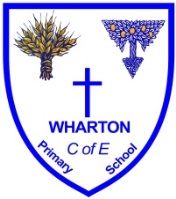 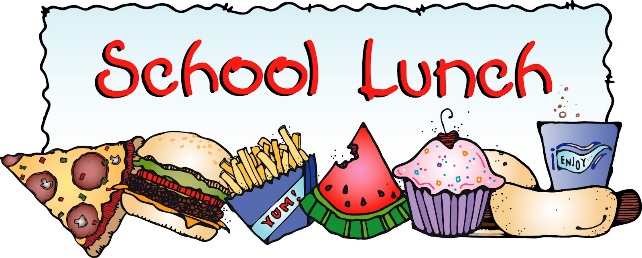 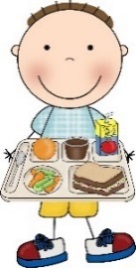 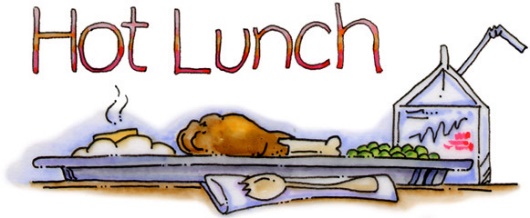 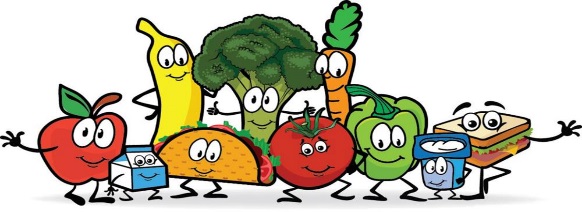 OPTIONMONDAYTUESDAYWEDNESDAYTHURSDAYFRIDAYABrunchPork Sausage, Hash Browns, Scrambled Eggs, Mushrooms, Fresh Tomato & Baked Beans Chicken Pasta BakeWith garlic breadRoast Chickenwith Seasonal Vegetables, Roast & Mashed Potatoes & GravySausage Rollwith Potato Wedges Pizzawith Seasonal Vegetables, Potato Wedges BBrunchPork Sausage, Hash Browns, Scrambled Eggs, Mushrooms, Fresh Tomato & Baked Beans Chicken Pasta BakeWith garlic breadRoast Chickenwith Seasonal Vegetables, Roast & Mashed Potatoes & GravySausage Rollwith Potato Wedges Fish FingersSandwichwith a choice of fillings (Cheese, Tuna Mayo or Ham)Sandwichwith a choice of fillings (Cheese, Tuna Mayo or Ham)Sandwichwith a choice of fillings (Cheese, Tuna Mayo or Ham)Sandwichwith a choice of fillings (Cheese, Tuna Mayo or Ham)Sandwichwith a choice of fillings (Cheese, Tuna Mayo or Ham)CJacket Potatowith a choice of fillings (Cheese, Tuna Mayo or Baked Beans)Jacket Potatowith a choice of fillings (Cheese, Tuna Mayo or Baked Beans)Jacket Potatowith a choice of fillings (Cheese, Tuna Mayo or Baked Beans)Jacket Potatowith a choice of fillings (Cheese, Tuna Mayo or Baked Beans)Jacket Potatowith a choice of fillings (Cheese, Tuna Mayo or Baked Beans)DessertOptionsChoc Chip MuffinCherry BiscuitsApple Sponge & Custard BiscuitChocolate PanniFlapjackDessertOptionsFresh FruitFresh FruitFresh FruitFresh FruitFresh Fruit